Sujet de rédaction : A l’occasion du 8 mars, journée de la femme, vous écrivez un article pour le journal de votre lycée sur les injustices dont sont encore victimes les femmes aujourd’hui. Dans cet article de vingt à vingt-cinq lignes : 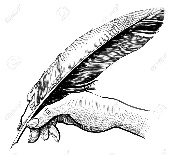 - Vous dénoncez ces situations d’injustice en donnant au moins trois exemples précis choisis dans des domaines différents. - Vous rappelez le combat des philosophes des Lumières contre l’injustice et l’héritage qu’ils ont légué aux générations qui leur ont succédé. - Vous utilisez des procédés d’écriture pour convaincre vos lecteurs de la nécessité de poursuivre le combat contre ces injustices.MA REDACTION…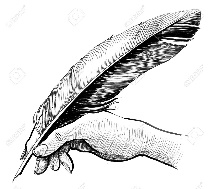 ………………………………………………………………………………………………………………………………………………………………………………………………………………………………………………………………………………………………………………………………………………………………………………………………………………………………………………………………………………………………………………………………………………………………………………………………………………………………………………………………………………………………………………………………………………………………………………………………………………………………………………………………………………………………………………………………………………………………………………………………………………………………………………………………………………………………………………………………………………………………………………………………………………………………………………………………………………………………………………………………………………………………………………………………………………………………………………………………………………………………………………………………………………………………………………………………………………………………………………………………………………………………………………………………………………………………………………………………………………………………………………………………………………………………………………………………………………………………………………………………………………………………………………………………………………………………………………………………………………………………………………………………………………………………………………………………………………………………………………………………………………………………………………………………………………………………………………………………………………………………………………………………………………………………………………………………………………………………………………………………………………………………………………………………………………………………………………………………………………………………………………………………………………………………………………………………………………………………………………………………………………………………………………………………………………………………………………………………………………………………………………………………………………………………………………………………………………………………………………………………………………………………………………………………………………………………………………………………………………………………………………………………………………………………………………………………………………………………………………………………………………………………………………………………………………